1	Temps forts d'ITU Telecom World 20181.1	ITU Telecom World 2018 a eu lieu du 10 au 13 septembre à Durban (République sudafricaine), sur le thème de "l'innovation au service d'un développement numérique plus intelligent". Cette manifestation a rassemblé des représentants de pays, de grands noms du secteur et de PME de toute l'Afrique et du monde entier, issus des secteurs public et privé. 1.2	La manifestation a été accueillie par le Gouvernement sudafricain, qui était représenté par son Département des télécommunications et des services postaux (DTPS). L'UIT est très reconnaissante au Gouvernement sudafricain, qui a prêté résolument son concours pour accueillir la manifestation, pour veiller à son bon déroulement et pour assurer le dynamisme des débats. C'était la première fois qu'une manifestation ITU Telecom World était organisée dans la région Afrique, et l'UIT a travaillé en étroite collaboration avec le DTPS pour permettre à la République sudafricaine de respecter ses engagements financiers au titre de l'accord de pays hôte.1.3	Des acteurs sudafricains majeurs du secteur des TIC ont participé activement à l'Exposition ainsi qu'au Forum. Le pays hôte a réuni un grand nombre de PME sudafricaines variées et novatrices, aux côtés d'investisseurs financiers susceptibles de les soutenir. Le pays hôte a également tiré parti du cadre stratégique international offert par la manifestation pour mettre en lumière son secteur des TIC et son Centre africain sur la transformation numérique, qui fournira un appui aux entrepreneurs, mènera les travaux sur la quatrième révolution industrielle dans la région et constituera un héritage durable de la manifestation elle-même. 1.4	L'UIT était honorée que la manifestation rassemble des participants de tout premier plan issus du pays hôte, y compris le Président Matamela Cyril Ramaphosa, qui a ouvert la manifestation et qui a également rencontré et félicité les entreprises participant à l'Exposition. Outre les éminents représentants du Gouvernement sudafricain et de l'industrie des TIC de la République sudafricaine, les dirigeants participant à la manifestation comprenaient des ministres et des régulateurs, des hauts dirigeants de grandes entreprises du secteur des TIC, des chefs de secrétariat d'organisations internationales, des ambassadeurs, des universitaires et des représentants de PME. 1.5	Plus de 94 pays étaient présents à la manifestation, et les représentants des secteurs public et privé ont tiré parti des nombreuses possibilités de se réunir, de nouer des contacts en réseau et de participer à des débats constructifs. La manifestation a également offert aux exposants, aux sponsors et aux partenaires issus de 32 pays (dont 125 PME exposantes) la possibilité de présenter leurs innovations, et 157 intervenants de 47 pays ont eu l'opportunité de partager leurs visions et leurs points de vue dans le cadre des débats du Forum.1.6	L'Exposition a accueilli des pavillons nationaux, des pavillons thématiques, des grands noms du secteur des TIC et des PME du monde entier. Parmi les pays représentés, on comptait l'Azerbaïdjan, le Bangladesh, le Burundi, le Cameroun, la Chine, l'Égypte, le Ghana, le Kenya, la République de Corée, le Malawi, le Mozambique, le Nigéria, le Rwanda, le Sénégal, la République sudafricaine, le Soudan et le Zimbabwe. ITU Telecom World a accueilli pour la première fois des pavillons du Botswana, de l'Eswatini et du Mali. Pour chaque pays, les pavillons présentaient l'industrie des TIC, les principaux projets nationaux, les PME du secteur des TIC et les possibilités d'investissement et de partenariats. Les exposants et les sponsors comprenaient de grandes entreprises et des PME à la pointe de l'innovation, du monde entier.1.7	Le Forum: À l'occasion du sommet sur le thème "Le numérique pour tous" qui était organisé dans le cadre du Forum, des débats ont été lancés et ils ont été animés par Euronews. Les participants au Forum ont ensuite abordé des questions de premier plan, notamment: les défis et les perspectives de l'ère numérique (y compris les évolutions technologiques et leurs incidences sur la 5G, l'Internet des objets et l'intelligence artificielle); l'élargissement de la connectivité en zone rurale; les difficultés sur le plan de la gestion du spectre; les villes intelligentes; la maîtrise des outils numériques et l'appui à la croissance des PME technologiques. On citera parmi les temps forts du Forum les Tables rondes ministérielles, les séances du pays hôte sur les investissements en Afrique et sur la promotion des possibilités qu'offrent les TIC pour l'autonomisation des femmes, et enfin la tenue d'un atelier d'une journée intitulé "L'avènement des opérateurs de réseaux mobiles virtuels – tirer parti des opérateurs de réseaux mobiles virtuels dans le monde du "tout connecté"». Des sessions réunissant les partenaires et des sessions organisées en collaboration ont eu lieu en présence de représentants des grands noms du secteur tels que la CSAIA, GTI, China Mobile, TDIA, la GSMA, Huawei et SITA.1.8	Le Programme pour les PME et les Prix ITU Telecom World: Le Programme pour les PME a offert aux PME des possibilités précieuses pour ce qui était de nouer des contacts en réseau, de se mettre en relation entre elles, de débattre et de présenter leurs projets. Au centre du Programme ont été les Prix ITU Telecom World, qui ont rendu hommage à la créativité et à l'innovation dans le domaine des solutions numériques qui répondent aux besoins sociaux actuels, et qui ont récompensé les lauréats et les finalistes dans plusieurs catégories, y compris le Prix mondial pour les PME et le Prix pour les sociétés. Les lauréats et les finalistes ont reçu des trophées et des certificats lors d'une cérémonie prestigieuse, qui a eu lieu à la fin de la manifestation. Pulego Communications, un fournisseur sudafricain de services TIC, a remporté le prix le plus prestigieux: le Prix mondial d'excellence pour les PME.1.9	Une vitrine pour l'UIT: Le Forum a profité à l'UIT-T, à l'UIT-D, à l'UIT-R ainsi qu'au Secrétariat général, car il leur a permis de présenter leurs compétences et leurs connaissances tout au long de son programme. Les Bureaux de l'UIT ont également tiré parti des possibilités offertes pour mieux se faire connaître. L'UIT-D a organisé une session consacrée aux écosystèmes de l'innovation numérique, à la mise en place d'un développement numérique intelligent et au renforcement des compétences à l'ère numérique. À cette occasion, un certain nombre de rapports importants ont été publiés, notamment celui intitulé "Poser les jalons de la 5G: perspectives et difficultés", et l'édition 2018 du rapport "Le mobile au service du développement". L'UIT-T a organisé plusieurs initiatives portant sur les technologies émergentes et l'innovation, dont un atelier sur les opérateurs de réseaux mobiles virtuels (MVNO). Le programme "Smart ABC" a été l'occasion de présenter des points de vue sur les avancées dans les domaines de l'intelligence artificielle, des services bancaires et des villes, en particulier sur leur importance au regard de l'inclusion numérique et du développement durable. Par ailleurs, la dixième réunion annuelle des directeurs techniques (CTO) a réuni des directeurs techniques en vue de débattre des besoins du secteur et des priorités associées en matière de normalisation. 1.10	Une manifestation bien accueillie: Les réactions à la manifestation ont été extrêmement positives, non seulement dans les entretiens accordés et dans les commentaires reçus sur place, mais aussi dans l'enquête post-manifestation menée par l'UIT. Les participants à cette enquête ont évalué très positivement leur expérience lors de la manifestation, et un grand nombre d'entre eux estimaient qu'elle se démarquait des autres manifestations de l'UIT. Plus de 85% des participants à l'enquête étaient d'accords pour dire que la manifestation avait attiré un public satisfaisant et qu'elle constituait une plate-forme de choix pour les innovations dans le secteur des TIC, le développement économique et le progrès social.2	Résultats financiersVeuillez vous reporter au Document C19/41 pour obtenir des informations détaillées.3	Planification d'ITU Telecom World 20193.1	ITU Telecom World 2019 aura lieu du 9 au 12 septembre à Budapest. La manifestation sera accueillie par le Gouvernement de la Hongrie, qui sera représenté par le Ministère des affaires étrangères et du commerce, et le Ministère de l'innovation et des technologies fournira un appui sous forme de contenus. L'UIT était honorée d'être une nouvelle fois invitée à Budapest (Hongrie), où la manifestation avait été tenue en 2015, édition où une place avait été accordée aux PME pour la première fois.3.2	Placée sous le thème central "Innover ensemble: la connectivité avant tout", la manifestation comprendra l'Exposition, qui permettra aux États Membres, aux Membres de Secteur et à d'autres acteurs du secteur, dont des PME, de présenter des applications, des solutions et des services innovants, et de mettre en valeur les possibilités de croissance et d'investissement. Les participants au Forum se pencheront sur l'importance d'une connectivité efficace, qui serait financièrement abordable, interopérable, qui reposerait sur des contenus locaux, sur les compétences numériques et sur la maîtrise des outils numériques, et qui donnerait accès aux exclus du numérique. Les participants examineront la meilleure manière de s'assurer que la société numérique soit bénéfique, durable et ouverte à tous. Les Prix ITU Telecom World et le Programme pour les PME soutiendront et récompenseront de nouveau les solutions fondées sur les TIC innovantes et ayant des retombées sociales. La Journée de la prochaine génération, qui aura lieu le dernier jour de la manifestation, encouragera les jeunes et les jeunes professionnels des TIC ressortissants de la Hongrie et de toute la région grâce à un programme d'activités spécifique. 4	Mesures prises à la suite de la Conférence de plénipotentiaires de 20184.1	La Conférence de plénipotentiaires (Dubaï, 2018) a révisé sa Résolution 11. Les principales modifications de la Résolution concernaient l'appel d'offres pour l'accueil des futures manifestations, le recrutement d'un cabinet de conseil en gestion chargé de procéder à une évaluation et à un examen stratégiques et financiers détaillés des manifestations ITU Telecom, le rôle capital des PME et l'accessibilité financière pour les pays en développement. 4.2	Les PME et l'accessibilité financière: À la suite de demandes émanant d'États Membres, ITU Telecom World 2019 continuera d'une part à offrir des services et des activités pour soutenir la participation des PME, avec de nouvelles formules de base telles que la Vitrine numérique pour les PME, et d'autre part à réduire les coûts de participation au Forum pour les PMA, les PDSL et les PEID. 4.3	S'agissant des futurs pays hôtes, une lettre circulaire a été publiée en décembre 2018 afin d'inviter les États Membres qui souhaiteraient accueillir ITU Telecom World 2020 à soumettre leur proposition avant le 1er mai 2019. En outre, les États Membres qui souhaiteraient éventuellement accueillir ITU Telecom World 2021 et/ou 2022 ont été invités à en informer l'UIT au plus tard le 31 décembre 2019. 4.4	S'agissant de l'avancement du recrutement d'un cabinet de conseil en gestion, le GTC-FHR a examiné, révisé et approuvé le cahier des charges pour le recrutement du cabinet de conseil en gestion à sa réunion de janvier 2019. La demande de propositions a ensuite été publiée sur le Portail mondial pour les fournisseurs des organismes des Nations Unies, et le délai fixé pour la soumission des offres a été fixé au 29 mars 2019. Les offres sont actuellement évaluées conformément aux procédures de l'UIT en matière de passation de marchés.______________Conseil 2019
Genève, 10-20 juin 2019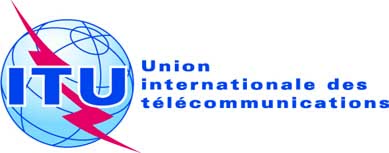 Point de l'ordre du jour: PL 2.1Document C19/19-FPoint de l'ordre du jour: PL 2.11er avril 2019Point de l'ordre du jour: PL 2.1Original: anglaisRapport du Secrétaire généralRapport du Secrétaire généralRAPPORT SUR LES MANIFESTATIONS ITU TELECOM WORLDRAPPORT SUR LES MANIFESTATIONS ITU TELECOM WORLDRésuméLe présent rapport donne une vue d'ensemble des temps forts d'ITU Telecom World 2018 et des préparatifs de l'édition de 2019, ainsi que des détails sur les mesures qui ont été prises à la suite de la révision de la Résolution 11 (Rév. Dubaï, 2018) de la Conférence de plénipotentiaires.Suite à donnerLe Conseil est invité à prendre note du présent rapport.____________RéférencesRésolution 11 (Rév. Dubaï 2018) de la Conférence de plénipotentiaires; Document C18/19(Rév.1)